Рисование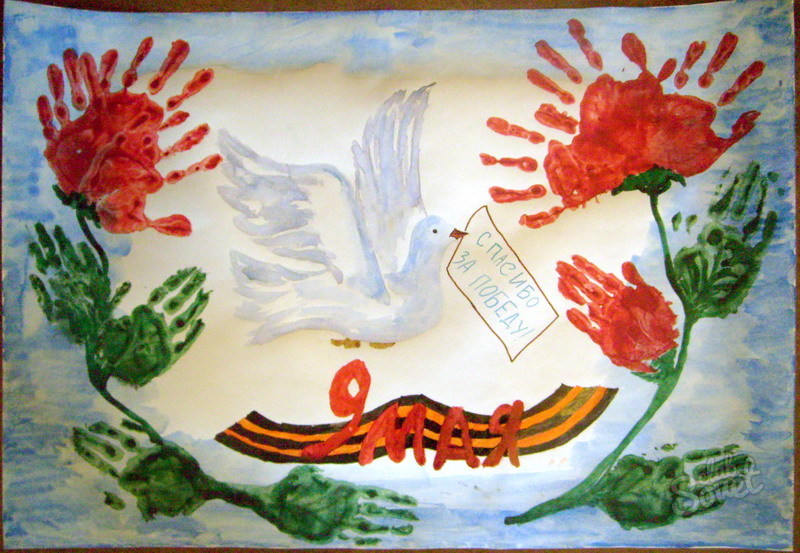 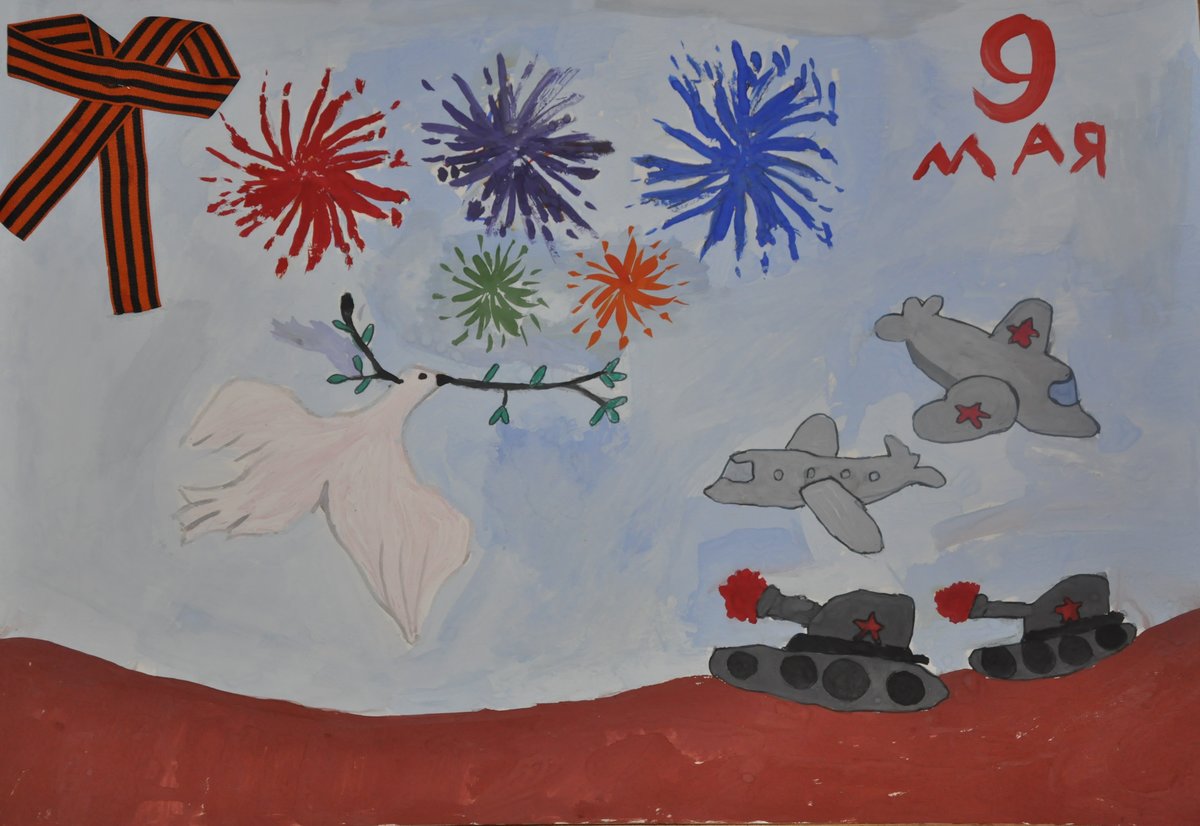 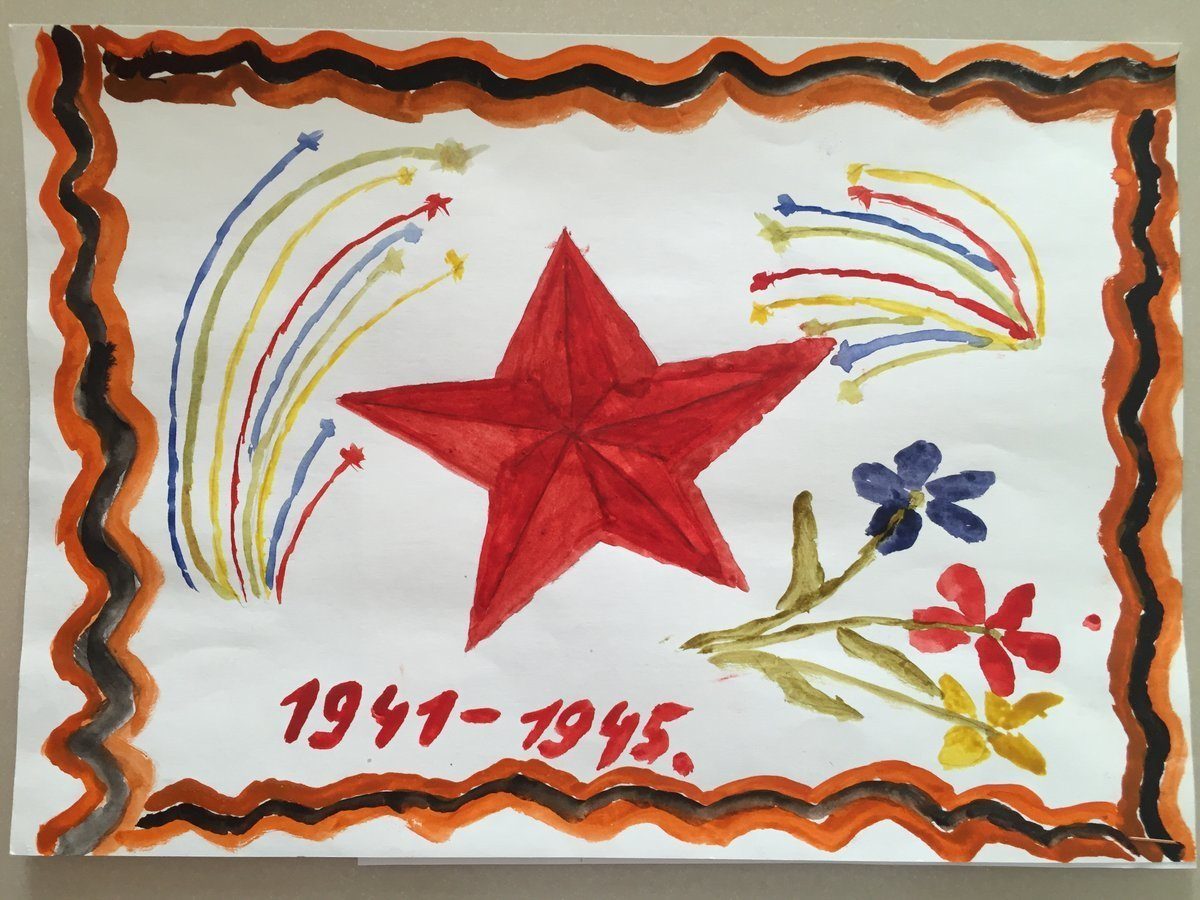 